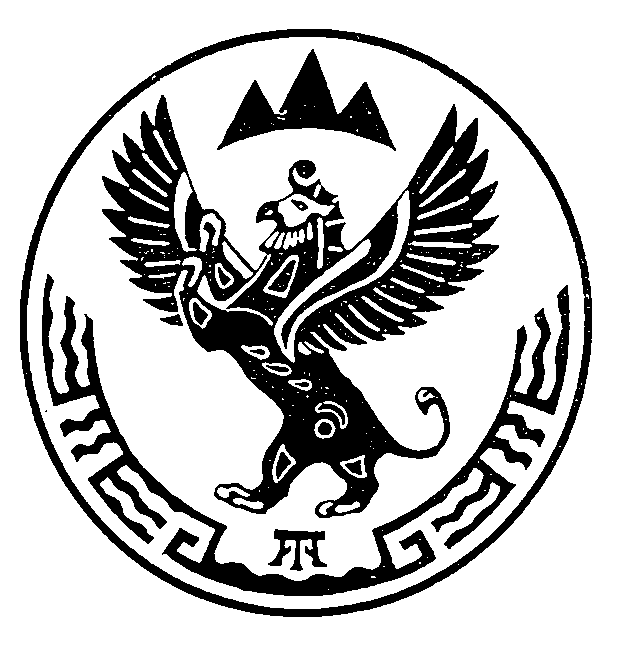 Об установлении зон санитарной охраны действующего водозабора общества с ограниченной ответственностью «Корпорация Триера» на участке питьевых подземных вод Еландинский в селе Кызыл-Озек Майминского района Республики АлтайВ соответствии со статьей 106 Земельного кодекса Российской Федерации, статьей 18 Федерального закона от 30 марта 1999 года № 52-ФЗ «О санитарно-эпидемиологическом благополучии населения», на основании подпункта «н» пункта 9 Положения о Министерстве природных ресурсов, экологии и туризма Республики Алтай, утвержденного постановлением Правительства Республики Алтай от 21 мая 2015 года № 135, санитарно-эпидемиологического заключения Управления Федеральной службы по надзору в сфере защиты прав потребителей и благополучия человека по Республике Алтай от 11 февраля 2021 года № 04.01.01.000.Т.000052.02.21 о соответствии государственным санитарно-эпидемиологическим правилам и нормативам СанПиН 2.1.4.1110-02 «Зоны санитарной охраны источников водоснабжения и водопроводов питьевого назначения», п р и к а з ы в а ю:Установить зоны санитарной охраны водозаборного сооружения согласно приложениям № 1, № 2 к настоящему Приказу.Сведения об установлении зон санитарной охраны водозаборного сооружения направить в филиал ФГБУ «Федеральная кадастровая палата Росреестра» по Республике Алтай для внесения сведений в государственный кадастр недвижимости.Контроль за исполнением настоящего приказа возложить на заместителя министра Е.А. Мунатова.Министр									         Е.О. ПовароваПРИЛОЖЕНИЕ №1к приказу Министерства природных ресурсов, экологии и туризма Республики Алтайот «  28  » апреля 2021 г. №   226  Графическое описание местоположения границ зон санитарной охраны водозаборного сооружения  Г8/87 - 51°54ʹ06ʺс.ш., 85°58ʹ50ʺв.д., 1. Граница зоны санитарной охраны первого пояса устанавливается по периметру размером 50х53х53х50 м.Описание местоположения границ зоны санитарной охраны первого пояса действующего водозабора ООО «Корпорация Триера», Республика Алтай, Майминский район, с. Кызыл-Озек, участок Еландинский (скв. №Г8/87)(наименование объекта, местоположение границ которого описано(далее - объект)Раздел 1Раздел 2Раздел 3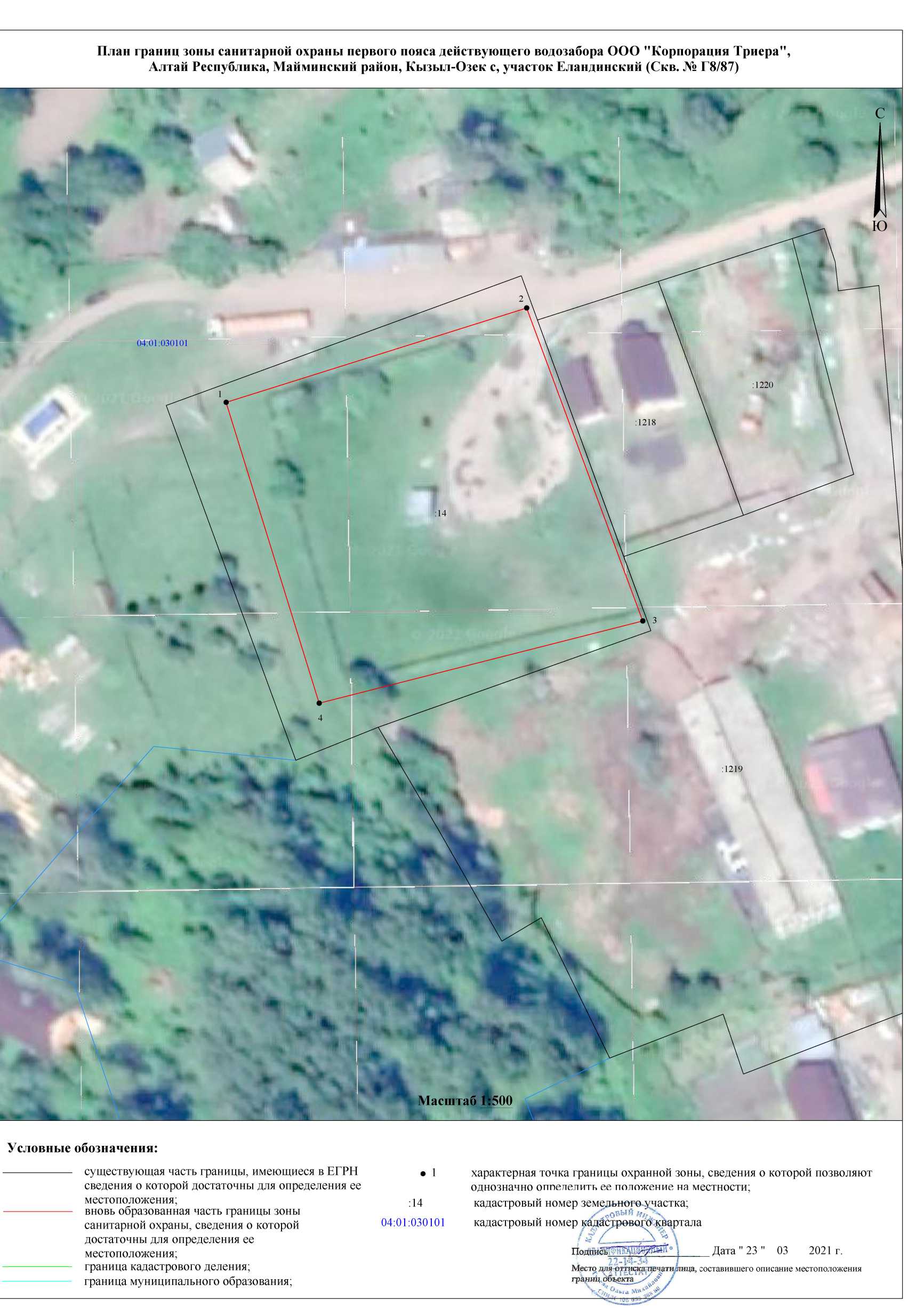 2. Граница зоны санитарной охраны второго пояса устанавливается – L- 363 метра; 2d- 60 метров.Описание местоположения границ зоны санитарной охраны второго пояса действующего водозабора ООО «Корпорация Триера», Республика Алтай, Майминский район, с. Кызыл-Озек, участок Еландинский (скв. №Г8/87) (наименование объекта, местоположение границ которого описано(далее - объект)Раздел 1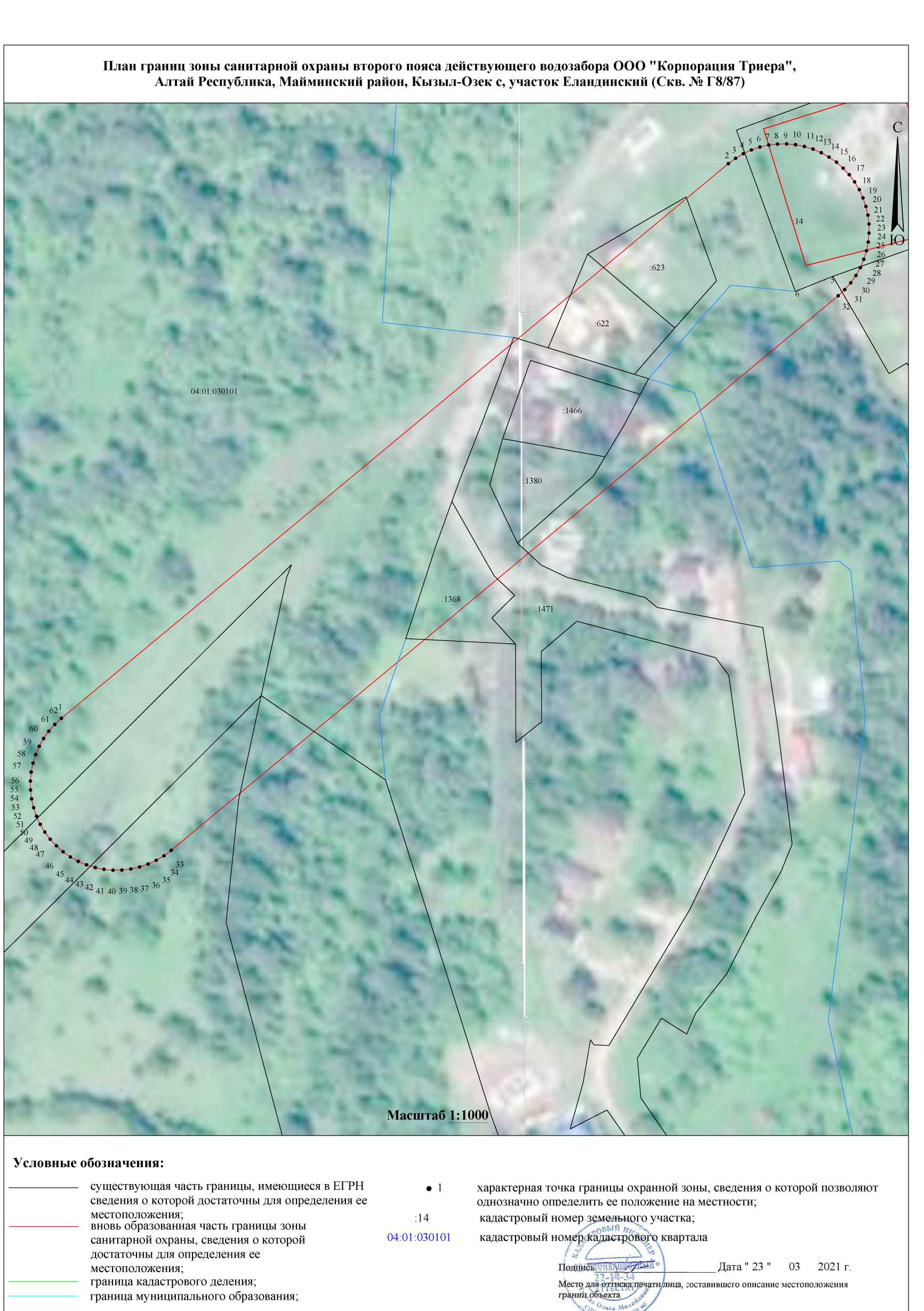 3. Граница зоны санитарной охраны третьего пояса устанавливается – L – 3980 метров; 2d- 73 метра.Описание местоположения границ зоны санитарной охраны третьего пояса действующего водозабора ООО «Корпорация Триера», Республика Алтай, Майминский район, с. Кызыл-Озек, участок Еландинский (скв. №Г8/87) (наименование объекта, местоположение границ которого описано(далее - объект)Раздел 1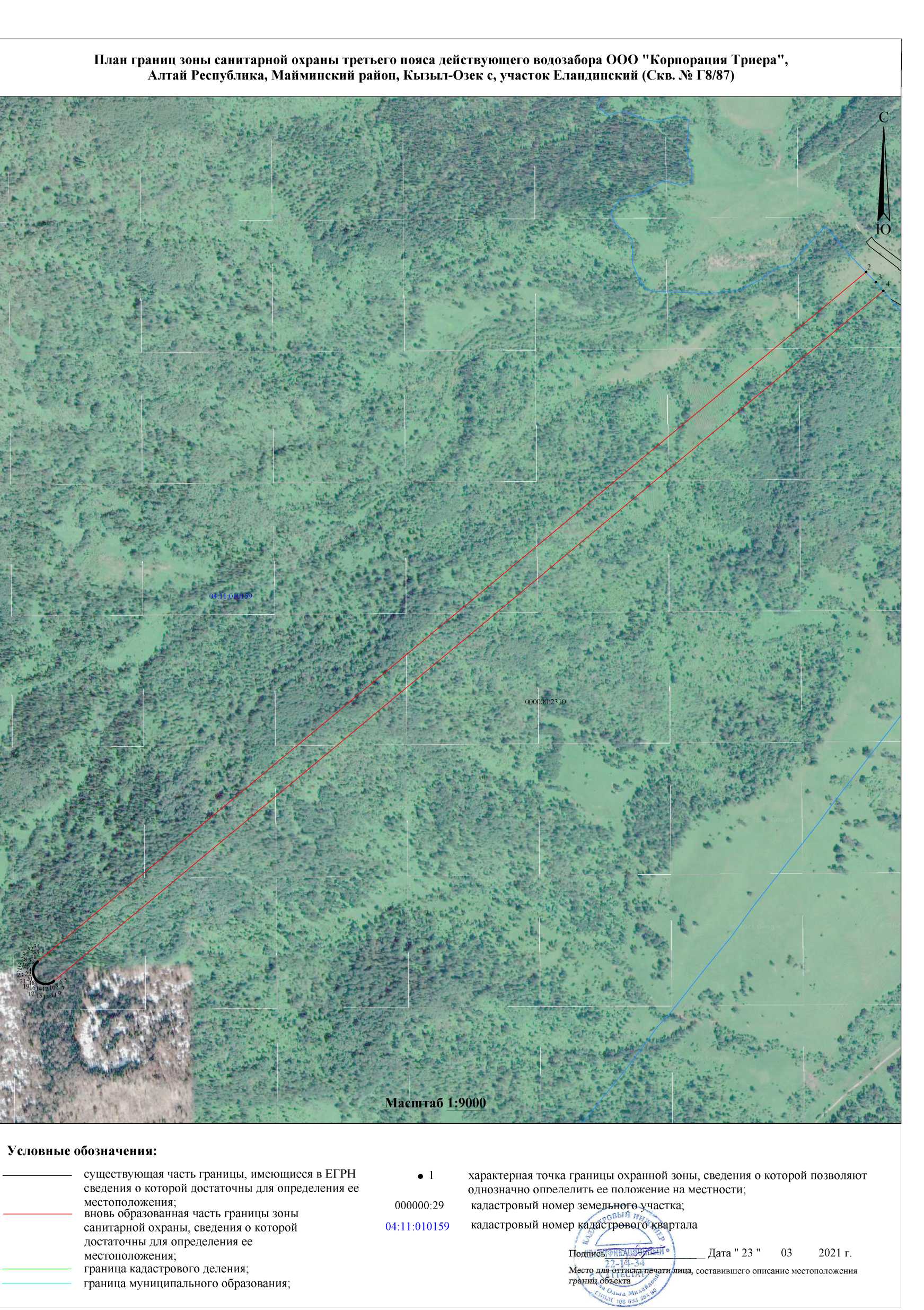 Описание местоположения границ зоны санитарной охраны третьего пояса действующего водозабора ООО «Корпорация Триера», Республика Алтай, Майминский район, с. Кызыл-Озек, участок Еландинский (скв. №Г8/87) (наименование объекта, местоположение границ которого описано(далее - объект)Раздел 1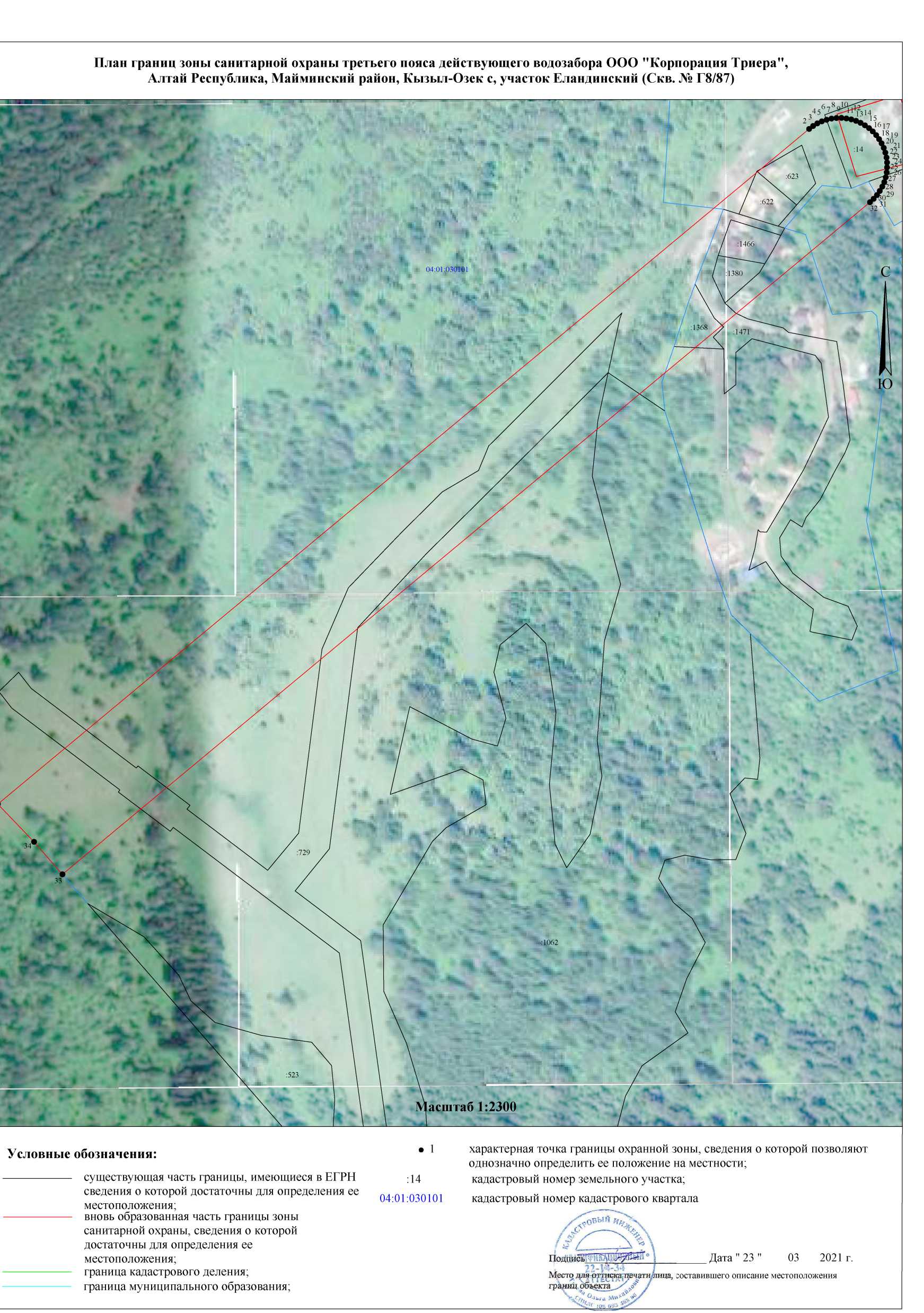 ПРИЛОЖЕНИЕ № 2к приказу Министерства природных ресурсов, экологии и туризма Республики Алтайот « 28 »  апреля 2021 г. №  226 РЕЖИМиспользования территории в границах зон санитарной охраны I. Первый пояс зоны санитарной охраны1. На территории первого пояса зоны санитарной охраны не допускается:посадка высокоствольных деревьев;все виды строительства, не имеющие непосредственного отношения к эксплуатации, реконструкции и расширению водопроводных сооружений, в том числе прокладка трубопроводов различного назначения;размещение жилых и хозяйственно-бытовых зданий;проживание людей, применение ядохимикатов и удобрений.2. Территория первого пояса зоны санитарной охраны должна быть спланирована для отвода поверхностного стока за её пределы, озеленена, ограждена и обеспечена охраной. Дорожки к сооружениям должны иметь твердое покрытие.3. Здания должны быть оборудованы канализацией с отведением сточных вод в ближайшую систему бытовой и производственной канализации или на местные станции очистных сооружений, расположенные за пределами первого пояса зоны санитарной охраны с учетом санитарного режима на территории второго пояса зоны санитарной охраны.4. В исключительных случаях при отсутствии канализации должны устраиваться водонепроницаемые приемники нечистот и бытовых отходов, расположенные в местах, исключающих загрязнение территории первого пояса зоны санитарной охраны при их вывозе.5. Водопроводные сооружения, расположенные в первом поясе зоны санитарной охраны, должны быть оборудованы с учетом предотвращения возможности загрязнения питьевой воды через оголовки и устья скважин, люки и переливные трубы резервуаров и устройства заливки насосов.6. Все водозаборы должны быть оборудованы аппаратурой для систематического контроля соответствия фактического дебита при эксплуатации водопровода проектной производительности, предусмотренной при его проектировании и обосновании границ зон санитарной охраны.II. Второй и третий пояса зоны санитарной охраны7. На территории второго и третьего поясов зоны санитарной охраны запрещается закачка отработанных вод в подземные горизонты, подземное складирование твердых отходов, разработка недр земли, размещение складов горючесмазочных материалов, ядохимикатов и минеральных удобрений, накопителей промстоков, шламохранилищ и других объектов, обуславливающих опасность химического загрязнения подземных вод.8. Размещение вышеуказанных объектов в пределах третьего пояса зоны санитарной охраны допускается только при использовании защищенных подземных вод, при условии выполнения специальных мероприятий по защите водоносного горизонта от загрязнения при наличии санитарно-эпидемиологического заключения центра государственного санитарно-эпидемиологического надзора, выданного с учетом заключения органов геологического контроля.9. На территории второго и третьего поясов зоны санитарной охраны необходимо проводить мероприятия по выявлению, тампонированию, ликвидации (или восстановлению) всех бездействующих, старых, дефектных или неправильно эксплуатируемых скважин, представляющих опасность в части возможности загрязнения водоносных горизонтов, а также своевременное выполнение необходимых мероприятий по санитарной охране поверхностных вод, имеющих непосредственную гидрологическую связь с используемым водоносным горизонтом, в соответствии с гигиеническими требованиями к охране поверхностных вод._____________________МИНИСТЕРСТВО ПРИРОДНЫХ РЕСУРСОВ,ЭКОЛОГИИ И ТУРИЗМА РЕСПУБЛИКИ АЛТАЙ(Минприроды РА)МИНИСТЕРСТВО ПРИРОДНЫХ РЕСУРСОВ,ЭКОЛОГИИ И ТУРИЗМА РЕСПУБЛИКИ АЛТАЙ(Минприроды РА)МИНИСТЕРСТВО ПРИРОДНЫХ РЕСУРСОВ,ЭКОЛОГИИ И ТУРИЗМА РЕСПУБЛИКИ АЛТАЙ(Минприроды РА)АЛТАЙ РЕСПУБЛИКАНЫҤАР-БӰТКЕН БАЙЛЫКТАР, ЭКОЛОГИЯ ЛА ТУРИЗИМ МИНИСТЕРСТВОЗЫ(АР Минарбӱткен)АЛТАЙ РЕСПУБЛИКАНЫҤАР-БӰТКЕН БАЙЛЫКТАР, ЭКОЛОГИЯ ЛА ТУРИЗИМ МИНИСТЕРСТВОЗЫ(АР Минарбӱткен)АЛТАЙ РЕСПУБЛИКАНЫҤАР-БӰТКЕН БАЙЛЫКТАР, ЭКОЛОГИЯ ЛА ТУРИЗИМ МИНИСТЕРСТВОЗЫ(АР Минарбӱткен)АЛТАЙ РЕСПУБЛИКАНЫҤАР-БӰТКЕН БАЙЛЫКТАР, ЭКОЛОГИЯ ЛА ТУРИЗИМ МИНИСТЕРСТВОЗЫ(АР Минарбӱткен)АЛТАЙ РЕСПУБЛИКАНЫҤАР-БӰТКЕН БАЙЛЫКТАР, ЭКОЛОГИЯ ЛА ТУРИЗИМ МИНИСТЕРСТВОЗЫ(АР Минарбӱткен)ПРИКАЗПРИКАЗПРИКАЗJAKAРУJAKAРУJAKAРУJAKAРУJAKAРУJAKAРУ«  28  » апреля 2021 г.«  28  » апреля 2021 г.№  226  .  226  .  226  .г. Горно-Алтайскг. Горно-Алтайскг. Горно-Алтайскг. Горно-Алтайскг. Горно-Алтайскг. Горно-Алтайскг. Горно-Алтайскг. Горно-Алтайскг. Горно-Алтайскг. Горно-АлтайскСведения об объектеСведения об объектеСведения об объектеN п/пN п/пХарактеристики объектаОписание характеристик112311Местоположение объектаРеспублика Алтай, р-н Майминский, с Кызыл-Озек22Площадь объекта +/- величина погрешности определения площади(P +/- Дельта P)2 647 м² ± 18 м²33Иные характеристики объектаМероприятия по первому поясу
Территория первого пояса ЗСО должна быть спланирована для отвода поверхностного стока за ее пределы, озеленена, ограждена и обеспечена охраной. Дорожки к сооружениям должны иметь твердое покрытие.Не допускается посадка высокоствольных деревьев, все виды строительства, не имеющие непосредственного отношения к эксплуатации, реконструкции и расширению водопроводных сооружений, в том числе прокладка трубопроводов различного назначения, размещение жилых и хозяйственно - бытовых зданий, проживание людей, применение ядохимикатов и удобрений. Здания должны быть оборудованы канализацией с отведением сточных вод в ближайшую систему бытовой или производственной канализации или на местные станции очистных сооружений, расположенные за пределами первого пояса ЗСО с учетом санитарного режима на территории второго пояса. В исключительных случаях при отсутствии канализации должны устраиваться водонепроницаемые приемники нечистот и бытовых отходов, расположенные в местах, исключающих загрязнение территории первого пояса ЗСО при их вывозе. Водопроводные сооружения, расположенные в первом поясе зоны санитарной охраны, должны быть оборудованы с учетом предотвращения возможности загрязнения питьевой воды через оголовки и устья скважин, люки и переливные трубы резервуаров и устройства заливки насосов. Все водозаборы должны быть оборудованы аппаратурой для систематического контроля соответствия фактического дебита при эксплуатации водопровода проектной производительности, предусмотренной при его проектировании и обосновании границ ЗСОСведения о местоположении границ объектаСведения о местоположении границ объектаСведения о местоположении границ объектаСведения о местоположении границ объектаСведения о местоположении границ объектаСведения о местоположении границ объекта1. Система координат МСК-04 зона 11. Система координат МСК-04 зона 11. Система координат МСК-04 зона 11. Система координат МСК-04 зона 11. Система координат МСК-04 зона 11. Система координат МСК-04 зона 12. Сведения о характерных точках границ объекта2. Сведения о характерных точках границ объекта2. Сведения о характерных точках границ объекта2. Сведения о характерных точках границ объекта2. Сведения о характерных точках границ объекта2. Сведения о характерных точках границ объектаОбозначение характерных точек границКоординаты, мКоординаты, мМетод определения координат характерной точкиСредняя квадратическая погрешность положения характерной точки (Mt), мОписание обозначения точки на местности (при наличии)Обозначение характерных точек границХYМетод определения координат характерной точкиСредняя квадратическая погрешность положения характерной точки (Mt), мОписание обозначения точки на местности (при наличии)1234561639 870,771 335 375,63Геодезический метод0,10Нет закрепления4639 823,001 335 390,410,103639 836,071 335 441,780,104639 885,761 335 423,340,101639 870,771 335 375,630,103. Сведения о характерных точках части (частей) границы объекта 3. Сведения о характерных точках части (частей) границы объекта 3. Сведения о характерных точках части (частей) границы объекта 3. Сведения о характерных точках части (частей) границы объекта 3. Сведения о характерных точках части (частей) границы объекта 3. Сведения о характерных точках части (частей) границы объекта 123456——————Сведения о местоположении измененных (уточненных) границ объектаСведения о местоположении измененных (уточненных) границ объектаСведения о местоположении измененных (уточненных) границ объектаСведения о местоположении измененных (уточненных) границ объектаСведения о местоположении измененных (уточненных) границ объектаСведения о местоположении измененных (уточненных) границ объектаСведения о местоположении измененных (уточненных) границ объектаСведения о местоположении измененных (уточненных) границ объекта1. Система координат - МСК-04 зона 11. Система координат - МСК-04 зона 11. Система координат - МСК-04 зона 11. Система координат - МСК-04 зона 11. Система координат - МСК-04 зона 11. Система координат - МСК-04 зона 11. Система координат - МСК-04 зона 11. Система координат - МСК-04 зона 12. Сведения о характерных точках границ объекта2. Сведения о характерных точках границ объекта2. Сведения о характерных точках границ объекта2. Сведения о характерных точках границ объекта2. Сведения о характерных точках границ объекта2. Сведения о характерных точках границ объекта2. Сведения о характерных точках границ объекта2. Сведения о характерных точках границ объектаОбозначение характерных точек границСуществующиекоординаты, мСуществующиекоординаты, мИзмененные (уточненные)координаты, мИзмененные (уточненные)координаты, мМетод определения координат характерной точкиСредняя квадрати-ческая погрешность положения характерной точки (Mt), мОписание обозначения точки на местности (при наличии)Обозначение характерных точек границXYXYМетод определения координат характерной точкиСредняя квадрати-ческая погрешность положения характерной точки (Mt), мОписание обозначения точки на местности (при наличии)12345678————————3. Сведения о характерных точках части (частей) границы объекта3. Сведения о характерных точках части (частей) границы объекта3. Сведения о характерных точках части (частей) границы объекта3. Сведения о характерных точках части (частей) границы объекта3. Сведения о характерных точках части (частей) границы объекта3. Сведения о характерных точках части (частей) границы объекта3. Сведения о характерных точках части (частей) границы объекта3. Сведения о характерных точках части (частей) границы объекта12345678————————Прохождение границыПрохождение границыОписание прохождения границыот точкидо точкиОписание прохождения границы123———Сведения об объектеСведения об объектеСведения об объектеN п/пN п/пХарактеристики объектаОписание характеристик112311Местоположение объектаРеспублика Алтай, р-н Майминский, с Кызыл-Озек22Площадь объекта +/- величина погрешности определения площади(P +/- Дельта P)21 000 м² ± 51 м²33Иные характеристики объектаНе допускается: размещение кладбищ, скотомогильников, полей ассенизации, полей фильтрации, навозохранилищ, силосных траншей, животноводческих и птицеводческих предприятий и других объектов, обусловливающих опасность микробного загрязнения подземных вод; применение удобрений и ядохимикатов; рубка леса главного пользования и реконструкции. Выполнение мероприятий по санитарному благоустройству территории населенных пунктов и других объектов (оборудование канализацией, устройство водонепроницаемых выгребов, организация отвода поверхностного стока и др.). Выявление, тампонирование или восстановление всех старых, бездействующих, дефектных или неправильно эксплуатируемых скважин, представляющих опасность в части возможности загрязнения водоносных горизонтов. Бурение новых скважин и новое строительство, связанное с нарушением почвенного покрова, производится при обязательном согласовании с центром государственного санитарно-эпидемиологического надзора. Запрещение закачки отработанных вод в подземные горизонты, подземного складирования твердых отходов и разработки недр земли. Запрещение размещения складов горюче-смазочных материалов, ядохимикатов и минеральных удобрений, накопителей промстоков, шламохранилищ и других объектов, обусловливающих опасность химического загрязнения подземных вод. Раздел 2Раздел 2Раздел 2Раздел 2Раздел 2Раздел 2Раздел 2Раздел 2Раздел 2Раздел 2Раздел 2Раздел 2Раздел 2Сведения о местоположении границ объектаСведения о местоположении границ объектаСведения о местоположении границ объектаСведения о местоположении границ объектаСведения о местоположении границ объектаСведения о местоположении границ объектаСведения о местоположении границ объектаСведения о местоположении границ объектаСведения о местоположении границ объектаСведения о местоположении границ объектаСведения о местоположении границ объектаСведения о местоположении границ объектаСведения о местоположении границ объекта1. Система координат МСК-04 зона 11. Система координат МСК-04 зона 11. Система координат МСК-04 зона 11. Система координат МСК-04 зона 11. Система координат МСК-04 зона 11. Система координат МСК-04 зона 11. Система координат МСК-04 зона 11. Система координат МСК-04 зона 11. Система координат МСК-04 зона 11. Система координат МСК-04 зона 11. Система координат МСК-04 зона 11. Система координат МСК-04 зона 11. Система координат МСК-04 зона 12. Сведения о характерных точках границ объекта2. Сведения о характерных точках границ объекта2. Сведения о характерных точках границ объекта2. Сведения о характерных точках границ объекта2. Сведения о характерных точках границ объекта2. Сведения о характерных точках границ объекта2. Сведения о характерных точках границ объекта2. Сведения о характерных точках границ объекта2. Сведения о характерных точках границ объекта2. Сведения о характерных точках границ объекта2. Сведения о характерных точках границ объекта2. Сведения о характерных точках границ объекта2. Сведения о характерных точках границ объектаОбозначение характерных точек границКоординаты, мКоординаты, мКоординаты, мКоординаты, мКоординаты, мМетод определения координат характерной точкиМетод определения координат характерной точкиМетод определения координат характерной точкиСредняя квадратическая погрешность положения характерной точки (Mt), мСредняя квадратическая погрешность положения характерной точки (Mt), мОписание обозначения точки на местности (при наличии)Описание обозначения точки на местности (при наличии)Обозначение характерных точек границХХХYYМетод определения координат характерной точкиМетод определения координат характерной точкиМетод определения координат характерной точкиСредняя квадратическая погрешность положения характерной точки (Mt), мСредняя квадратическая погрешность положения характерной точки (Mt), мОписание обозначения точки на местности (при наличии)Описание обозначения точки на местности (при наличии)12223344455661639 664,78639 664,78639 664,781 335 130,341 335 130,34Геодезический методГеодезический методГеодезический метод0,100,10Нет закрепленияНет закрепления2639 858,55639 858,55639 858,551 335 363,281 335 363,28Геодезический методГеодезический методГеодезический метод0,100,10Нет закрепленияНет закрепления3639 860,43639 860,43639 860,431 335 365,801 335 365,80Геодезический методГеодезический методГеодезический метод0,100,10Нет закрепленияНет закрепления4639 862,04639 862,04639 862,041 335 368,491 335 368,49Геодезический методГеодезический методГеодезический метод0,100,10Нет закрепленияНет закрепления5639 863,35639 863,35639 863,351 335 371,351 335 371,35Геодезический методГеодезический методГеодезический метод0,100,10Нет закрепленияНет закрепления6639 864,36639 864,36639 864,361 335 374,321 335 374,32Геодезический методГеодезический методГеодезический метод0,100,10Нет закрепленияНет закрепления7639 865,06639 865,06639 865,061 335 377,381 335 377,38Геодезический методГеодезический методГеодезический метод0,100,10Нет закрепленияНет закрепления8639 865,42639 865,42639 865,421 335 380,501 335 380,50Геодезический методГеодезический методГеодезический метод0,100,10Нет закрепленияНет закрепления9639 865,47639 865,47639 865,471 335 383,641 335 383,64Геодезический методГеодезический методГеодезический метод0,100,10Нет закрепленияНет закрепления10639 865,18639 865,18639 865,181 335 386,771 335 386,77Геодезический методГеодезический методГеодезический метод0,100,10Нет закрепленияНет закрепления11639 864,57639 864,57639 864,571 335 389,851 335 389,85Геодезический методГеодезический методГеодезический метод0,100,10Нет закрепленияНет закрепления12639 863,64639 863,64639 863,641 335 392,851 335 392,85Геодезический методГеодезический методГеодезический метод0,100,10Нет закрепленияНет закрепления13639 862,40639 862,40639 862,401 335 395,731 335 395,73Геодезический методГеодезический методГеодезический метод0,100,10Нет закрепленияНет закрепления14639 860,86639 860,86639 860,861 335 398,471 335 398,47Геодезический методГеодезический методГеодезический метод0,100,10Нет закрепленияНет закрепления15639 859,05639 859,05639 859,051 335 401,041 335 401,04Геодезический методГеодезический методГеодезический метод0,100,10Нет закрепленияНет закрепления16639 856,98639 856,98639 856,981 335 403,401 335 403,40Геодезический методГеодезический методГеодезический метод0,100,10Нет закрепленияНет закрепления17639 854,67639 854,67639 854,671 335 405,531 335 405,53Геодезический методГеодезический методГеодезический метод0,100,10Нет закрепленияНет закрепления18639 852,16639 852,16639 852,161 335 407,411 335 407,41Геодезический методГеодезический методГеодезический метод0,100,10Нет закрепленияНет закрепления19639 849,46639 849,46639 849,461 335 409,011 335 409,01Геодезический методГеодезический методГеодезический метод0,100,10Нет закрепленияНет закрепления20639 846,61639 846,61639 846,611 335 410,331 335 410,33Геодезический методГеодезический методГеодезический метод0,100,10Нет закрепленияНет закрепления21639 843,63639 843,63639 843,631 335 411,341 335 411,34Геодезический методГеодезический методГеодезический метод0,100,10Нет закрепленияНет закрепления22639 840,57639 840,57639 840,571 335 412,031 335 412,03Геодезический методГеодезический методГеодезический метод0,100,10Нет закрепленияНет закрепления23639 837,45639 837,45639 837,451 335 412,401 335 412,40Геодезический методГеодезический методГеодезический метод0,100,10Нет закрепленияНет закрепления24639 834,31639 834,31639 834,311 335 412,441 335 412,44Геодезический методГеодезический методГеодезический метод0,100,10Нет закрепленияНет закрепления25639 831,19639 831,19639 831,191 335 412,161 335 412,16Геодезический методГеодезический методГеодезический метод0,100,10Нет закрепленияНет закрепления26639 828,11639 828,11639 828,111 335 411,541 335 411,54Геодезический методГеодезический методГеодезический метод0,100,10Нет закрепленияНет закрепления27639 825,11639 825,11639 825,111 335 410,611 335 410,61Геодезический методГеодезический методГеодезический метод0,100,10Нет закрепленияНет закрепления28639 822,22639 822,22639 822,221 335 409,371 335 409,37Геодезический методГеодезический методГеодезический метод0,100,10Нет закрепленияНет закрепления29639 819,48639 819,48639 819,481 335 407,841 335 407,84Геодезический методГеодезический методГеодезический метод0,100,10Нет закрепленияНет закрепления30639 816,92639 816,92639 816,921 335 406,031 335 406,03Геодезический методГеодезический методГеодезический метод0,100,10Нет закрепленияНет закрепления31639 814,56639 814,56639 814,561 335 403,961 335 403,96Геодезический методГеодезический методГеодезический метод0,100,10Нет закрепленияНет закрепления32639 812,43639 812,43639 812,431 335 401,651 335 401,65Геодезический методГеодезический методГеодезический метод0,100,10Нет закрепленияНет закрепления33639 618,66639 618,66639 618,661 335 168,711 335 168,71Геодезический методГеодезический методГеодезический метод0,100,10Нет закрепленияНет закрепления34639 616,78639 616,78639 616,781 335 166,191 335 166,19Геодезический методГеодезический методГеодезический метод0,100,10Нет закрепленияНет закрепления35639 615,17639 615,17639 615,171 335 163,491 335 163,49Геодезический методГеодезический методГеодезический метод0,100,10Нет закрепленияНет закрепления36639 613,86639 613,86639 613,861 335 160,641 335 160,64Геодезический методГеодезический методГеодезический метод0,100,10Нет закрепленияНет закрепления37639 612,85639 612,85639 612,851 335 157,671 335 157,67Геодезический методГеодезический методГеодезический метод0,100,10Нет закрепленияНет закрепления38639 612,15639 612,15639 612,151 335 154,611 335 154,61Геодезический методГеодезический методГеодезический метод0,100,10Нет закрепленияНет закрепления39639 611,78639 611,78639 611,781 335 151,491 335 151,49Геодезический методГеодезический методГеодезический метод0,100,10Нет закрепленияНет закрепления40639 611,74639 611,74639 611,741 335 148,351 335 148,35Геодезический методГеодезический методГеодезический метод0,100,10Нет закрепленияНет закрепления41639 612,03639 612,03639 612,031 335 145,221 335 145,22Геодезический методГеодезический методГеодезический метод0,100,10Нет закрепленияНет закрепления42639 612,64639 612,64639 612,641 335 142,141 335 142,14Геодезический методГеодезический методГеодезический метод0,100,10Нет закрепленияНет закрепления43639 613,57639 613,57639 613,571 335 139,141 335 139,14Геодезический методГеодезический методГеодезический метод0,100,10Нет закрепленияНет закрепления44639 614,81639 614,81639 614,811 335 136,261 335 136,26Геодезический методГеодезический методГеодезический метод0,100,10Нет закрепленияНет закрепления45639 616,35639 616,35639 616,351 335 133,521 335 133,52Геодезический методГеодезический методГеодезический метод0,100,10Нет закрепленияНет закрепления46639 618,16639 618,16639 618,161 335 130,951 335 130,95Геодезический методГеодезический методГеодезический метод0,100,10Нет закрепленияНет закрепления47639 620,23639 620,23639 620,231 335 128,591 335 128,59Геодезический методГеодезический методГеодезический метод0,100,10Нет закрепленияНет закрепления48639 622,53639 622,53639 622,531 335 126,461 335 126,46Геодезический методГеодезический методГеодезический метод0,100,10Нет закрепленияНет закрепления49639 625,05639 625,05639 625,051 335 124,581 335 124,58Геодезический методГеодезический методГеодезический метод0,100,10Нет закрепленияНет закрепления50639 627,75639 627,75639 627,751 335 122,971 335 122,97Геодезический методГеодезический методГеодезический метод0,100,10Нет закрепленияНет закрепления51639 630,60639 630,60639 630,601 335 121,661 335 121,66Геодезический методГеодезический методГеодезический метод0,100,10Нет закрепленияНет закрепления52639 633,57639 633,57639 633,571 335 120,651 335 120,65Геодезический методГеодезический методГеодезический метод0,100,10Нет закрепленияНет закрепления53639 636,64639 636,64639 636,641 335 119,961 335 119,96Геодезический методГеодезический методГеодезический метод0,100,10Нет закрепленияНет закрепления54639 639,75639 639,75639 639,751 335 119,591 335 119,59Геодезический методГеодезический методГеодезический метод0,100,10Нет закрепленияНет закрепления55639 642,89639 642,89639 642,891 335 119,551 335 119,55Геодезический методГеодезический методГеодезический метод0,100,10Нет закрепленияНет закрепления56639 646,02639 646,02639 646,021 335 119,831 335 119,83Геодезический методГеодезический методГеодезический метод0,100,10Нет закрепленияНет закрепления57639 649,10639 649,10639 649,101 335 120,451 335 120,45Геодезический методГеодезический методГеодезический метод0,100,10Нет закрепленияНет закрепления58639 652,10639 652,10639 652,101 335 121,381 335 121,38Геодезический методГеодезический методГеодезический метод0,100,10Нет закрепленияНет закрепления59639 654,99639 654,99639 654,991 335 122,621 335 122,62Геодезический методГеодезический методГеодезический метод0,100,10Нет закрепленияНет закрепления60639 657,72639 657,72639 657,721 335 124,151 335 124,15Геодезический методГеодезический методГеодезический метод0,100,10Нет закрепленияНет закрепления61639 660,29639 660,29639 660,291 335 125,961 335 125,96Геодезический методГеодезический методГеодезический метод0,100,10Нет закрепленияНет закрепления62639 662,65639 662,65639 662,651 335 128,031 335 128,03Геодезический методГеодезический методГеодезический метод0,100,10Нет закрепленияНет закрепления1639 664,78639 664,78639 664,781 335 130,341 335 130,34Геодезический методГеодезический методГеодезический метод0,100,10Нет закрепленияНет закрепления3. Сведения о характерных точках части (частей) границы объекта 3. Сведения о характерных точках части (частей) границы объекта 3. Сведения о характерных точках части (частей) границы объекта 3. Сведения о характерных точках части (частей) границы объекта 3. Сведения о характерных точках части (частей) границы объекта 3. Сведения о характерных точках части (частей) границы объекта 3. Сведения о характерных точках части (частей) границы объекта 3. Сведения о характерных точках части (частей) границы объекта 3. Сведения о характерных точках части (частей) границы объекта 3. Сведения о характерных точках части (частей) границы объекта 3. Сведения о характерных точках части (частей) границы объекта 3. Сведения о характерных точках части (частей) границы объекта 3. Сведения о характерных точках части (частей) границы объекта 1222334445566—————————————Раздел 3Раздел 3Раздел 3Раздел 3Раздел 3Раздел 3Раздел 3Раздел 3Раздел 3Раздел 3Раздел 3Раздел 3Раздел 3Сведения о местоположении измененных (уточненных) границ объектаСведения о местоположении измененных (уточненных) границ объектаСведения о местоположении измененных (уточненных) границ объектаСведения о местоположении измененных (уточненных) границ объектаСведения о местоположении измененных (уточненных) границ объектаСведения о местоположении измененных (уточненных) границ объектаСведения о местоположении измененных (уточненных) границ объектаСведения о местоположении измененных (уточненных) границ объектаСведения о местоположении измененных (уточненных) границ объектаСведения о местоположении измененных (уточненных) границ объектаСведения о местоположении измененных (уточненных) границ объектаСведения о местоположении измененных (уточненных) границ объектаСведения о местоположении измененных (уточненных) границ объекта1. Система координат МСК-04 зона 11. Система координат МСК-04 зона 11. Система координат МСК-04 зона 11. Система координат МСК-04 зона 11. Система координат МСК-04 зона 11. Система координат МСК-04 зона 11. Система координат МСК-04 зона 11. Система координат МСК-04 зона 11. Система координат МСК-04 зона 11. Система координат МСК-04 зона 11. Система координат МСК-04 зона 11. Система координат МСК-04 зона 11. Система координат МСК-04 зона 12. Сведения о характерных точках границ объекта2. Сведения о характерных точках границ объекта2. Сведения о характерных точках границ объекта2. Сведения о характерных точках границ объекта2. Сведения о характерных точках границ объекта2. Сведения о характерных точках границ объекта2. Сведения о характерных точках границ объекта2. Сведения о характерных точках границ объекта2. Сведения о характерных точках границ объекта2. Сведения о характерных точках границ объекта2. Сведения о характерных точках границ объекта2. Сведения о характерных точках границ объекта2. Сведения о характерных точках границ объектаОбозначение характерных точек границОбозначение характерных точек границСуществующиекоординаты, мСуществующиекоординаты, мСуществующиекоординаты, мИзмененные (уточненные)координаты, мИзмененные (уточненные)координаты, мИзмененные (уточненные)координаты, мМетод определения координат характерной точкиМетод определения координат характерной точкиСредняя квадрати-ческая погрешность положения характерной точки (Mt), мСредняя квадрати-ческая погрешность положения характерной точки (Mt), мОписание обозначения точки на местности (при наличии)Обозначение характерных точек границОбозначение характерных точек границXYYXXYМетод определения координат характерной точкиМетод определения координат характерной точкиСредняя квадрати-ческая погрешность положения характерной точки (Mt), мСредняя квадрати-ческая погрешность положения характерной точки (Mt), мОписание обозначения точки на местности (при наличии)1123344566778—————————————3. Сведения о характерных точках части (частей) границы объекта3. Сведения о характерных точках части (частей) границы объекта3. Сведения о характерных точках части (частей) границы объекта3. Сведения о характерных точках части (частей) границы объекта3. Сведения о характерных точках части (частей) границы объекта3. Сведения о характерных точках части (частей) границы объекта3. Сведения о характерных точках части (частей) границы объекта3. Сведения о характерных точках части (частей) границы объекта3. Сведения о характерных точках части (частей) границы объекта3. Сведения о характерных точках части (частей) границы объекта3. Сведения о характерных точках части (частей) границы объекта3. Сведения о характерных точках части (частей) границы объекта3. Сведения о характерных точках части (частей) границы объекта1123344566778—————————————Прохождение границыПрохождение границыОписание прохождения границыот точкидо точкиОписание прохождения границы123———Сведения об объектеСведения об объектеСведения об объектеN п/пN п/пХарактеристики объектаОписание характеристикОписание характеристик1123311Местоположение объектаРеспублика Алтай, г Горно-АлтайскРеспублика Алтай, г Горно-Алтайск22Площадь объекта +/- величина погрешности определения площади(P +/- Дельта P)228 404 м² ± 167 м²228 404 м² ± 167 м²33Иные характеристики объектаВыявление, тампонирование или восстановление всех старых, бездействующих, дефектных или неправильно эксплуатируемых скважин, представляющих опасность в части возможности загрязнения водоносных горизонтов. Бурение новых скважин и новое строительство, связанное с нарушением почвенного покрова, производится при обязательном согласовании с центром государственного санитарно-эпидемиологического надзора. апрещение закачки отработанных вод в подземные горизонты, подземного складирования твердых отходов и разработки недр земли. Запрещение размещения складов горюче-смазочных материалов, ядохимикатов и минеральных удобрений, накопителей промстоков, шламохранилищ и других объектов, обусловливающих опасность химического загрязнения подземных вод. Размещение таких объектов допускается в пределах третьего пояса ЗСО только при использовании защищенных подземных вод, при условии выполнения специальных мероприятий по защите водоносного горизонта от загрязнения при наличии санитарно-эпидемиологического заключения центра государственного санитарно-эпидемиологического надзора, выданного с учетом заключения органов геологического контроля. Своевременное выполнение необходимых мероприятий по санитарной охране поверхностных вод, имеющих непосредственную гидрологическую связь с используемым водоносным горизонтом, в соответствии с гигиеническими требованиями к охране поверхностных вод.Выявление, тампонирование или восстановление всех старых, бездействующих, дефектных или неправильно эксплуатируемых скважин, представляющих опасность в части возможности загрязнения водоносных горизонтов. Бурение новых скважин и новое строительство, связанное с нарушением почвенного покрова, производится при обязательном согласовании с центром государственного санитарно-эпидемиологического надзора. апрещение закачки отработанных вод в подземные горизонты, подземного складирования твердых отходов и разработки недр земли. Запрещение размещения складов горюче-смазочных материалов, ядохимикатов и минеральных удобрений, накопителей промстоков, шламохранилищ и других объектов, обусловливающих опасность химического загрязнения подземных вод. Размещение таких объектов допускается в пределах третьего пояса ЗСО только при использовании защищенных подземных вод, при условии выполнения специальных мероприятий по защите водоносного горизонта от загрязнения при наличии санитарно-эпидемиологического заключения центра государственного санитарно-эпидемиологического надзора, выданного с учетом заключения органов геологического контроля. Своевременное выполнение необходимых мероприятий по санитарной охране поверхностных вод, имеющих непосредственную гидрологическую связь с используемым водоносным горизонтом, в соответствии с гигиеническими требованиями к охране поверхностных вод.Раздел 2Раздел 2Раздел 2Раздел 2Раздел 2Раздел 2Раздел 2Раздел 2Раздел 2Раздел 2Раздел 2Раздел 2Раздел 2Раздел 2Раздел 2Сведения о местоположении границ объектаСведения о местоположении границ объектаСведения о местоположении границ объектаСведения о местоположении границ объектаСведения о местоположении границ объектаСведения о местоположении границ объектаСведения о местоположении границ объектаСведения о местоположении границ объектаСведения о местоположении границ объектаСведения о местоположении границ объектаСведения о местоположении границ объектаСведения о местоположении границ объектаСведения о местоположении границ объектаСведения о местоположении границ объектаСведения о местоположении границ объекта1. Система координат МСК-04 зона 11. Система координат МСК-04 зона 11. Система координат МСК-04 зона 11. Система координат МСК-04 зона 11. Система координат МСК-04 зона 11. Система координат МСК-04 зона 11. Система координат МСК-04 зона 11. Система координат МСК-04 зона 11. Система координат МСК-04 зона 11. Система координат МСК-04 зона 11. Система координат МСК-04 зона 11. Система координат МСК-04 зона 11. Система координат МСК-04 зона 11. Система координат МСК-04 зона 11. Система координат МСК-04 зона 12. Сведения о характерных точках границ объекта2. Сведения о характерных точках границ объекта2. Сведения о характерных точках границ объекта2. Сведения о характерных точках границ объекта2. Сведения о характерных точках границ объекта2. Сведения о характерных точках границ объекта2. Сведения о характерных точках границ объекта2. Сведения о характерных точках границ объекта2. Сведения о характерных точках границ объекта2. Сведения о характерных точках границ объекта2. Сведения о характерных точках границ объекта2. Сведения о характерных точках границ объекта2. Сведения о характерных точках границ объекта2. Сведения о характерных точках границ объекта2. Сведения о характерных точках границ объектаОбозначение характерных точек границОбозначение характерных точек границКоординаты, мКоординаты, мКоординаты, мКоординаты, мКоординаты, мКоординаты, мМетод определения координат характерной точкиМетод определения координат характерной точкиМетод определения координат характерной точкиСредняя квадратическая погрешность положения характерной точки (Mt), мСредняя квадратическая погрешность положения характерной точки (Mt), мОписание обозначения точки на местности (при наличии)Описание обозначения точки на местности (при наличии)Обозначение характерных точек границОбозначение характерных точек границХХХYYYМетод определения координат характерной точкиМетод определения координат характерной точкиМетод определения координат характерной точкиСредняя квадратическая погрешность положения характерной точки (Mt), мСредняя квадратическая погрешность положения характерной точки (Mt), мОписание обозначения точки на местности (при наличии)Описание обозначения точки на местности (при наличии)11222333444556611637 360,84637 360,84637 360,841 332 350,481 332 350,481 332 350,48Геодезический методГеодезический методГеодезический метод0,100,10Нет закрепленияНет закрепления22639 342,13639 342,13639 342,131 334 732,301 334 732,301 334 732,30Геодезический методГеодезический методГеодезический метод0,100,10Нет закрепленияНет закрепления33639 313,20639 313,20639 313,201 334 760,051 334 760,051 334 760,05Геодезический методГеодезический методГеодезический метод0,100,10Нет закрепленияНет закрепления44639 288,29639 288,29639 288,291 334 781,721 334 781,721 334 781,72Геодезический методГеодезический методГеодезический метод0,100,10Нет закрепленияНет закрепления55637 304,72637 304,72637 304,721 332 397,161 332 397,161 332 397,16Геодезический методГеодезический методГеодезический метод0,100,10Нет закрепленияНет закрепления66637 302,44637 302,44637 302,441 332 394,101 332 394,101 332 394,10Геодезический методГеодезический методГеодезический метод0,100,10Нет закрепленияНет закрепления77637 300,48637 300,48637 300,481 332 390,821 332 390,821 332 390,82Геодезический методГеодезический методГеодезический метод0,100,10Нет закрепленияНет закрепления88637 298,88637 298,88637 298,881 332 387,351 332 387,351 332 387,35Геодезический методГеодезический методГеодезический метод0,100,10Нет закрепленияНет закрепления99637 297,65637 297,65637 297,651 332 383,731 332 383,731 332 383,73Геодезический методГеодезический методГеодезический метод0,100,10Нет закрепленияНет закрепления1010637 296,81637 296,81637 296,811 332 380,001 332 380,001 332 380,00Геодезический методГеодезический методГеодезический метод0,100,10Нет закрепленияНет закрепления1111637 296,36637 296,36637 296,361 332 376,211 332 376,211 332 376,21Геодезический методГеодезический методГеодезический метод0,100,10Нет закрепленияНет закрепления1212637 296,31637 296,31637 296,311 332 372,391 332 372,391 332 372,39Геодезический методГеодезический методГеодезический метод0,100,10Нет закрепленияНет закрепления1313637 296,66637 296,66637 296,661 332 368,591 332 368,591 332 368,59Геодезический методГеодезический методГеодезический метод0,100,10Нет закрепленияНет закрепления1414637 297,41637 297,41637 297,411 332 364,841 332 364,841 332 364,84Геодезический методГеодезический методГеодезический метод0,100,10Нет закрепленияНет закрепления1515637 298,54637 298,54637 298,541 332 361,191 332 361,191 332 361,19Геодезический методГеодезический методГеодезический метод0,100,10Нет закрепленияНет закрепления1616637 300,05637 300,05637 300,051 332 357,681 332 357,681 332 357,68Геодезический методГеодезический методГеодезический метод0,100,10Нет закрепленияНет закрепления1717637 301,91637 301,91637 301,911 332 354,351 332 354,351 332 354,35Геодезический методГеодезический методГеодезический метод0,100,10Нет закрепленияНет закрепления1818637 304,12637 304,12637 304,121 332 351,231 332 351,231 332 351,23Геодезический методГеодезический методГеодезический метод0,100,10Нет закрепленияНет закрепления1919637 306,64637 306,64637 306,641 332 348,351 332 348,351 332 348,35Геодезический методГеодезический методГеодезический метод0,100,10Нет закрепленияНет закрепления2020637 309,44637 309,44637 309,441 332 345,761 332 345,761 332 345,76Геодезический методГеодезический методГеодезический метод0,100,10Нет закрепленияНет закрепления2121637 312,50637 312,50637 312,501 332 343,471 332 343,471 332 343,47Геодезический методГеодезический методГеодезический метод0,100,10Нет закрепленияНет закрепления2222637 315,79637 315,79637 315,791 332 341,521 332 341,521 332 341,52Геодезический методГеодезический методГеодезический метод0,100,10Нет закрепленияНет закрепления2323637 319,26637 319,26637 319,261 332 339,921 332 339,921 332 339,92Геодезический методГеодезический методГеодезический метод0,100,10Нет закрепленияНет закрепления2424637 322,87637 322,87637 322,871 332 338,691 332 338,691 332 338,69Геодезический методГеодезический методГеодезический метод0,100,10Нет закрепленияНет закрепления2525637 326,60637 326,60637 326,601 332 337,851 332 337,851 332 337,85Геодезический методГеодезический методГеодезический метод0,100,10Нет закрепленияНет закрепления2626637 330,39637 330,39637 330,391 332 337,401 332 337,401 332 337,40Геодезический методГеодезический методГеодезический метод0,100,10Нет закрепленияНет закрепления2727637 334,21637 334,21637 334,211 332 337,351 332 337,351 332 337,35Геодезический методГеодезический методГеодезический метод0,100,10Нет закрепленияНет закрепления2828637 338,02637 338,02637 338,021 332 337,701 332 337,701 332 337,70Геодезический методГеодезический методГеодезический метод0,100,10Нет закрепленияНет закрепления2929637 341,77637 341,77637 341,771 332 338,441 332 338,441 332 338,44Геодезический методГеодезический методГеодезический метод0,100,10Нет закрепленияНет закрепления3030637 345,41637 345,41637 345,411 332 339,571 332 339,571 332 339,57Геодезический методГеодезический методГеодезический метод0,100,10Нет закрепленияНет закрепления3131637 348,92637 348,92637 348,921 332 341,081 332 341,081 332 341,08Геодезический методГеодезический методГеодезический метод0,100,10Нет закрепленияНет закрепления3232637 352,26637 352,26637 352,261 332 342,951 332 342,951 332 342,95Геодезический методГеодезический методГеодезический метод0,100,10Нет закрепленияНет закрепления3333637 355,38637 355,38637 355,381 332 345,151 332 345,151 332 345,15Геодезический методГеодезический методГеодезический метод0,100,10Нет закрепленияНет закрепления3434637 358,25637 358,25637 358,251 332 347,671 332 347,671 332 347,67Геодезический методГеодезический методГеодезический метод0,100,10Нет закрепленияНет закрепления11637 360,84637 360,84637 360,841 332 350,481 332 350,481 332 350,48Геодезический методГеодезический методГеодезический метод0,100,10Нет закрепленияНет закрепления3. Сведения о характерных точках части (частей) границы объекта 3. Сведения о характерных точках части (частей) границы объекта 3. Сведения о характерных точках части (частей) границы объекта 3. Сведения о характерных точках части (частей) границы объекта 3. Сведения о характерных точках части (частей) границы объекта 3. Сведения о характерных точках части (частей) границы объекта 3. Сведения о характерных точках части (частей) границы объекта 3. Сведения о характерных точках части (частей) границы объекта 3. Сведения о характерных точках части (частей) границы объекта 3. Сведения о характерных точках части (частей) границы объекта 3. Сведения о характерных точках части (частей) границы объекта 3. Сведения о характерных точках части (частей) границы объекта 3. Сведения о характерных точках части (частей) границы объекта 3. Сведения о характерных точках части (частей) границы объекта 3. Сведения о характерных точках части (частей) границы объекта 112223334445566———————————————Раздел 3Раздел 3Раздел 3Раздел 3Раздел 3Раздел 3Раздел 3Раздел 3Раздел 3Раздел 3Раздел 3Раздел 3Раздел 3Раздел 3Раздел 3Сведения о местоположении измененных (уточненных) границ объектаСведения о местоположении измененных (уточненных) границ объектаСведения о местоположении измененных (уточненных) границ объектаСведения о местоположении измененных (уточненных) границ объектаСведения о местоположении измененных (уточненных) границ объектаСведения о местоположении измененных (уточненных) границ объектаСведения о местоположении измененных (уточненных) границ объектаСведения о местоположении измененных (уточненных) границ объектаСведения о местоположении измененных (уточненных) границ объектаСведения о местоположении измененных (уточненных) границ объектаСведения о местоположении измененных (уточненных) границ объектаСведения о местоположении измененных (уточненных) границ объектаСведения о местоположении измененных (уточненных) границ объектаСведения о местоположении измененных (уточненных) границ объектаСведения о местоположении измененных (уточненных) границ объекта1. Система координат МСК-04 зона 11. Система координат МСК-04 зона 11. Система координат МСК-04 зона 11. Система координат МСК-04 зона 11. Система координат МСК-04 зона 11. Система координат МСК-04 зона 11. Система координат МСК-04 зона 11. Система координат МСК-04 зона 11. Система координат МСК-04 зона 11. Система координат МСК-04 зона 11. Система координат МСК-04 зона 11. Система координат МСК-04 зона 11. Система координат МСК-04 зона 11. Система координат МСК-04 зона 11. Система координат МСК-04 зона 12. Сведения о характерных точках границ объекта2. Сведения о характерных точках границ объекта2. Сведения о характерных точках границ объекта2. Сведения о характерных точках границ объекта2. Сведения о характерных точках границ объекта2. Сведения о характерных точках границ объекта2. Сведения о характерных точках границ объекта2. Сведения о характерных точках границ объекта2. Сведения о характерных точках границ объекта2. Сведения о характерных точках границ объекта2. Сведения о характерных точках границ объекта2. Сведения о характерных точках границ объекта2. Сведения о характерных точках границ объекта2. Сведения о характерных точках границ объекта2. Сведения о характерных точках границ объектаОбозначение характерных точек границОбозначение характерных точек границОбозначение характерных точек границСуществующиекоординаты, мСуществующиекоординаты, мСуществующиекоординаты, мСуществующиекоординаты, мИзмененные (уточненные)координаты, мИзмененные (уточненные)координаты, мИзмененные (уточненные)координаты, мМетод определения координат характерной точкиМетод определения координат характерной точкиСредняя квадрати-ческая погрешность положения характерной точки (Mt), мСредняя квадрати-ческая погрешность положения характерной точки (Mt), мОписание обозначения точки на местности (при наличии)Обозначение характерных точек границОбозначение характерных точек границОбозначение характерных точек границXYYYXXYМетод определения координат характерной точкиМетод определения координат характерной точкиСредняя квадрати-ческая погрешность положения характерной точки (Mt), мСредняя квадрати-ческая погрешность положения характерной точки (Mt), мОписание обозначения точки на местности (при наличии)111233344566778———————————————3. Сведения о характерных точках части (частей) границы объекта3. Сведения о характерных точках части (частей) границы объекта3. Сведения о характерных точках части (частей) границы объекта3. Сведения о характерных точках части (частей) границы объекта3. Сведения о характерных точках части (частей) границы объекта3. Сведения о характерных точках части (частей) границы объекта3. Сведения о характерных точках части (частей) границы объекта3. Сведения о характерных точках части (частей) границы объекта3. Сведения о характерных точках части (частей) границы объекта3. Сведения о характерных точках части (частей) границы объекта3. Сведения о характерных точках части (частей) границы объекта3. Сведения о характерных точках части (частей) границы объекта3. Сведения о характерных точках части (частей) границы объекта3. Сведения о характерных точках части (частей) границы объекта3. Сведения о характерных точках части (частей) границы объекта111233344566778———————————————Прохождение границыПрохождение границыПрохождение границыПрохождение границыПрохождение границыОписание прохождения границыОписание прохождения границыОписание прохождения границыОписание прохождения границыОписание прохождения границыОписание прохождения границыОписание прохождения границыОписание прохождения границыОписание прохождения границыот точкиот точкидо точкидо точкидо точкиОписание прохождения границыОписание прохождения границыОписание прохождения границыОписание прохождения границыОписание прохождения границыОписание прохождения границыОписание прохождения границыОписание прохождения границыОписание прохождения границы11222333333333——————————————Сведения об объектеСведения об объектеСведения об объектеN п/пN п/пХарактеристики объектаОписание характеристикОписание характеристик1123311Местоположение объектаРеспублика Алтай, р-н Майминский, с Кызыл-ОзекРеспублика Алтай, р-н Майминский, с Кызыл-Озек22Площадь объекта +/- величина погрешности определения площади(P +/- Дельта P)60 969 м² ± 86 м²60 969 м² ± 86 м²33Иные характеристики объектаВыявление, тампонирование или восстановление всех старых, бездействующих, дефектных или неправильно эксплуатируемых скважин, представляющих опасность в части возможности загрязнения водоносных горизонтов. Бурение новых скважин и новое строительство, связанное с нарушением почвенного покрова, производится при обязательном согласовании с центром государственного санитарно-эпидемиологического надзора. апрещение закачки отработанных вод в подземные горизонты, подземного складирования твердых отходов и разработки недр земли. Запрещение размещения складов горюче-смазочных материалов, ядохимикатов и минеральных удобрений, накопителей промстоков, шламохранилищ и других объектов, обусловливающих опасность химического загрязнения подземных вод. Размещение таких объектов допускается в пределах третьего пояса ЗСО только при использовании защищенных подземных вод, при условии выполнения специальных мероприятий по защите водоносного горизонта от загрязнения при наличии санитарно-эпидемиологического заключения центра государственного санитарно-эпидемиологического надзора, выданного с учетом заключения органов геологического контроля. Своевременное выполнение необходимых мероприятий по санитарной охране поверхностных вод, имеющих непосредственную гидрологическую связь с используемым водоносным горизонтом, в соответствии с гигиеническими требованиями к охране поверхностных вод.Выявление, тампонирование или восстановление всех старых, бездействующих, дефектных или неправильно эксплуатируемых скважин, представляющих опасность в части возможности загрязнения водоносных горизонтов. Бурение новых скважин и новое строительство, связанное с нарушением почвенного покрова, производится при обязательном согласовании с центром государственного санитарно-эпидемиологического надзора. апрещение закачки отработанных вод в подземные горизонты, подземного складирования твердых отходов и разработки недр земли. Запрещение размещения складов горюче-смазочных материалов, ядохимикатов и минеральных удобрений, накопителей промстоков, шламохранилищ и других объектов, обусловливающих опасность химического загрязнения подземных вод. Размещение таких объектов допускается в пределах третьего пояса ЗСО только при использовании защищенных подземных вод, при условии выполнения специальных мероприятий по защите водоносного горизонта от загрязнения при наличии санитарно-эпидемиологического заключения центра государственного санитарно-эпидемиологического надзора, выданного с учетом заключения органов геологического контроля. Своевременное выполнение необходимых мероприятий по санитарной охране поверхностных вод, имеющих непосредственную гидрологическую связь с используемым водоносным горизонтом, в соответствии с гигиеническими требованиями к охране поверхностных вод.Раздел 2Раздел 2Раздел 2Раздел 2Раздел 2Раздел 2Раздел 2Раздел 2Раздел 2Раздел 2Раздел 2Раздел 2Раздел 2Раздел 2Раздел 2Сведения о местоположении границ объектаСведения о местоположении границ объектаСведения о местоположении границ объектаСведения о местоположении границ объектаСведения о местоположении границ объектаСведения о местоположении границ объектаСведения о местоположении границ объектаСведения о местоположении границ объектаСведения о местоположении границ объектаСведения о местоположении границ объектаСведения о местоположении границ объектаСведения о местоположении границ объектаСведения о местоположении границ объектаСведения о местоположении границ объектаСведения о местоположении границ объекта1. Система координат МСК-04 зона 11. Система координат МСК-04 зона 11. Система координат МСК-04 зона 11. Система координат МСК-04 зона 11. Система координат МСК-04 зона 11. Система координат МСК-04 зона 11. Система координат МСК-04 зона 11. Система координат МСК-04 зона 11. Система координат МСК-04 зона 11. Система координат МСК-04 зона 11. Система координат МСК-04 зона 11. Система координат МСК-04 зона 11. Система координат МСК-04 зона 11. Система координат МСК-04 зона 11. Система координат МСК-04 зона 12. Сведения о характерных точках границ объекта2. Сведения о характерных точках границ объекта2. Сведения о характерных точках границ объекта2. Сведения о характерных точках границ объекта2. Сведения о характерных точках границ объекта2. Сведения о характерных точках границ объекта2. Сведения о характерных точках границ объекта2. Сведения о характерных точках границ объекта2. Сведения о характерных точках границ объекта2. Сведения о характерных точках границ объекта2. Сведения о характерных точках границ объекта2. Сведения о характерных точках границ объекта2. Сведения о характерных точках границ объекта2. Сведения о характерных точках границ объекта2. Сведения о характерных точках границ объектаОбозначение характерных точек границОбозначение характерных точек границКоординаты, мКоординаты, мКоординаты, мКоординаты, мКоординаты, мКоординаты, мМетод определения координат характерной точкиМетод определения координат характерной точкиМетод определения координат характерной точкиСредняя квадратическая погрешность положения характерной точки (Mt), мСредняя квадратическая погрешность положения характерной точки (Mt), мОписание обозначения точки на местности (при наличии)Описание обозначения точки на местности (при наличии)Обозначение характерных точек границОбозначение характерных точек границХХХYYYМетод определения координат характерной точкиМетод определения координат характерной точкиМетод определения координат характерной точкиСредняя квадратическая погрешность положения характерной точки (Mt), мСредняя квадратическая погрешность положения характерной точки (Mt), мОписание обозначения точки на местности (при наличии)Описание обозначения точки на местности (при наличии)11222333444556611639 342,13639 342,13639 342,131 334 732,301 334 732,301 334 732,30Геодезический методГеодезический методГеодезический метод0,100,10Нет закрепленияНет закрепления22639 859,39639 859,39639 859,391 335 354,131 335 354,131 335 354,13Геодезический методГеодезический методГеодезический метод0,100,10Нет закрепленияНет закрепления33639 861,68639 861,68639 861,681 335 357,191 335 357,191 335 357,19Геодезический методГеодезический методГеодезический метод0,100,10Нет закрепленияНет закрепления44639 863,63639 863,63639 863,631 335 360,471 335 360,471 335 360,47Геодезический методГеодезический методГеодезический метод0,100,10Нет закрепленияНет закрепления55639 865,23639 865,23639 865,231 335 363,941 335 363,941 335 363,94Геодезический методГеодезический методГеодезический метод0,100,10Нет закрепленияНет закрепления66639 866,46639 866,46639 866,461 335 367,561 335 367,561 335 367,56Геодезический методГеодезический методГеодезический метод0,100,10Нет закрепленияНет закрепления77639 867,30639 867,30639 867,301 335 371,281 335 371,281 335 371,28Геодезический методГеодезический методГеодезический метод0,100,10Нет закрепленияНет закрепления88639 867,75639 867,75639 867,751 335 375,081 335 375,081 335 375,08Геодезический методГеодезический методГеодезический метод0,100,10Нет закрепленияНет закрепления99639 867,80639 867,80639 867,801 335 378,901 335 378,901 335 378,90Геодезический методГеодезический методГеодезический метод0,100,10Нет закрепленияНет закрепления1010639 867,45639 867,45639 867,451 335 382,701 335 382,701 335 382,70Геодезический методГеодезический методГеодезический метод0,100,10Нет закрепленияНет закрепления1111639 866,71639 866,71639 866,711 335 386,451 335 386,451 335 386,45Геодезический методГеодезический методГеодезический метод0,100,10Нет закрепленияНет закрепления1212639 865,58639 865,58639 865,581 335 390,101 335 390,101 335 390,10Геодезический методГеодезический методГеодезический метод0,100,10Нет закрепленияНет закрепления1313639 864,07639 864,07639 864,071 335 393,611 335 393,611 335 393,61Геодезический методГеодезический методГеодезический метод0,100,10Нет закрепленияНет закрепления1414639 862,20639 862,20639 862,201 335 396,941 335 396,941 335 396,94Геодезический методГеодезический методГеодезический метод0,100,10Нет закрепленияНет закрепления1515639 860,00639 860,00639 860,001 335 400,061 335 400,061 335 400,06Геодезический методГеодезический методГеодезический метод0,100,10Нет закрепленияНет закрепления1616639 857,48639 857,48639 857,481 335 402,941 335 402,941 335 402,94Геодезический методГеодезический методГеодезический метод0,100,10Нет закрепленияНет закрепления1717639 854,67639 854,67639 854,671 335 405,531 335 405,531 335 405,53Геодезический методГеодезический методГеодезический метод0,100,10Нет закрепленияНет закрепления1818639 851,61639 851,61639 851,611 335 407,811 335 407,811 335 407,81Геодезический методГеодезический методГеодезический метод0,100,10Нет закрепленияНет закрепления1919639 848,33639 848,33639 848,331 335 409,771 335 409,771 335 409,77Геодезический методГеодезический методГеодезический метод0,100,10Нет закрепленияНет закрепления2020639 844,86639 844,86639 844,861 335 411,371 335 411,371 335 411,37Геодезический методГеодезический методГеодезический метод0,100,10Нет закрепленияНет закрепления2121639 841,24639 841,24639 841,241 335 412,601 335 412,601 335 412,60Геодезический методГеодезический методГеодезический метод0,100,10Нет закрепленияНет закрепления2222639 837,52639 837,52639 837,521 335 413,441 335 413,441 335 413,44Геодезический методГеодезический методГеодезический метод0,100,10Нет закрепленияНет закрепления2323639 833,72639 833,72639 833,721 335 413,891 335 413,891 335 413,89Геодезический методГеодезический методГеодезический метод0,100,10Нет закрепленияНет закрепления2424639 829,90639 829,90639 829,901 335 413,941 335 413,941 335 413,94Геодезический методГеодезический методГеодезический метод0,100,10Нет закрепленияНет закрепления2525639 826,10639 826,10639 826,101 335 413,591 335 413,591 335 413,59Геодезический методГеодезический методГеодезический метод0,100,10Нет закрепленияНет закрепления2626639 822,35639 822,35639 822,351 335 412,851 335 412,851 335 412,85Геодезический методГеодезический методГеодезический метод0,100,10Нет закрепленияНет закрепления2727639 818,70639 818,70639 818,701 335 411,711 335 411,711 335 411,71Геодезический методГеодезический методГеодезический метод0,100,10Нет закрепленияНет закрепления2828639 815,19639 815,19639 815,191 335 410,211 335 410,211 335 410,21Геодезический методГеодезический методГеодезический метод0,100,10Нет закрепленияНет закрепления2929639 811,86639 811,86639 811,861 335 408,341 335 408,341 335 408,34Геодезический методГеодезический методГеодезический метод0,100,10Нет закрепленияНет закрепления3030639 808,74639 808,74639 808,741 335 406,131 335 406,131 335 406,13Геодезический методГеодезический методГеодезический метод0,100,10Нет закрепленияНет закрепления3131639 805,87639 805,87639 805,871 335 403,621 335 403,621 335 403,62Геодезический методГеодезический методГеодезический метод0,100,10Нет закрепленияНет закрепления3232639 803,27639 803,27639 803,271 335 400,811 335 400,811 335 400,81Геодезический методГеодезический методГеодезический метод0,100,10Нет закрепленияНет закрепления3333639 288,29639 288,29639 288,291 334 781,721 334 781,721 334 781,72Геодезический методГеодезический методГеодезический метод0,100,10Нет закрепленияНет закрепления3434639 313,20639 313,20639 313,201 334 760,051 334 760,051 334 760,05Геодезический методГеодезический методГеодезический метод0,100,10Нет закрепленияНет закрепления11639 342,13639 342,13639 342,131 334 732,301 334 732,301 334 732,30Геодезический методГеодезический методГеодезический метод0,100,10Нет закрепленияНет закрепления3. Сведения о характерных точках части (частей) границы объекта 3. Сведения о характерных точках части (частей) границы объекта 3. Сведения о характерных точках части (частей) границы объекта 3. Сведения о характерных точках части (частей) границы объекта 3. Сведения о характерных точках части (частей) границы объекта 3. Сведения о характерных точках части (частей) границы объекта 3. Сведения о характерных точках части (частей) границы объекта 3. Сведения о характерных точках части (частей) границы объекта 3. Сведения о характерных точках части (частей) границы объекта 3. Сведения о характерных точках части (частей) границы объекта 3. Сведения о характерных точках части (частей) границы объекта 3. Сведения о характерных точках части (частей) границы объекта 3. Сведения о характерных точках части (частей) границы объекта 3. Сведения о характерных точках части (частей) границы объекта 3. Сведения о характерных точках части (частей) границы объекта 112223334445566———————————————Раздел 3Раздел 3Раздел 3Раздел 3Раздел 3Раздел 3Раздел 3Раздел 3Раздел 3Раздел 3Раздел 3Раздел 3Раздел 3Раздел 3Раздел 3Сведения о местоположении измененных (уточненных) границ объектаСведения о местоположении измененных (уточненных) границ объектаСведения о местоположении измененных (уточненных) границ объектаСведения о местоположении измененных (уточненных) границ объектаСведения о местоположении измененных (уточненных) границ объектаСведения о местоположении измененных (уточненных) границ объектаСведения о местоположении измененных (уточненных) границ объектаСведения о местоположении измененных (уточненных) границ объектаСведения о местоположении измененных (уточненных) границ объектаСведения о местоположении измененных (уточненных) границ объектаСведения о местоположении измененных (уточненных) границ объектаСведения о местоположении измененных (уточненных) границ объектаСведения о местоположении измененных (уточненных) границ объектаСведения о местоположении измененных (уточненных) границ объектаСведения о местоположении измененных (уточненных) границ объекта1. Система координат МСК-04 зона 11. Система координат МСК-04 зона 11. Система координат МСК-04 зона 11. Система координат МСК-04 зона 11. Система координат МСК-04 зона 11. Система координат МСК-04 зона 11. Система координат МСК-04 зона 11. Система координат МСК-04 зона 11. Система координат МСК-04 зона 11. Система координат МСК-04 зона 11. Система координат МСК-04 зона 11. Система координат МСК-04 зона 11. Система координат МСК-04 зона 11. Система координат МСК-04 зона 11. Система координат МСК-04 зона 12. Сведения о характерных точках границ объекта2. Сведения о характерных точках границ объекта2. Сведения о характерных точках границ объекта2. Сведения о характерных точках границ объекта2. Сведения о характерных точках границ объекта2. Сведения о характерных точках границ объекта2. Сведения о характерных точках границ объекта2. Сведения о характерных точках границ объекта2. Сведения о характерных точках границ объекта2. Сведения о характерных точках границ объекта2. Сведения о характерных точках границ объекта2. Сведения о характерных точках границ объекта2. Сведения о характерных точках границ объекта2. Сведения о характерных точках границ объекта2. Сведения о характерных точках границ объектаОбозначение характерных точек границОбозначение характерных точек границОбозначение характерных точек границСуществующиекоординаты, мСуществующиекоординаты, мСуществующиекоординаты, мСуществующиекоординаты, мИзмененные (уточненные)координаты, мИзмененные (уточненные)координаты, мИзмененные (уточненные)координаты, мМетод определения координат характерной точкиМетод определения координат характерной точкиСредняя квадрати-ческая погрешность положения характерной точки (Mt), мСредняя квадрати-ческая погрешность положения характерной точки (Mt), мОписание обозначения точки на местности (при наличии)Обозначение характерных точек границОбозначение характерных точек границОбозначение характерных точек границXYYYXXYМетод определения координат характерной точкиМетод определения координат характерной точкиСредняя квадрати-ческая погрешность положения характерной точки (Mt), мСредняя квадрати-ческая погрешность положения характерной точки (Mt), мОписание обозначения точки на местности (при наличии)111233344566778———————————————3. Сведения о характерных точках части (частей) границы объекта3. Сведения о характерных точках части (частей) границы объекта3. Сведения о характерных точках части (частей) границы объекта3. Сведения о характерных точках части (частей) границы объекта3. Сведения о характерных точках части (частей) границы объекта3. Сведения о характерных точках части (частей) границы объекта3. Сведения о характерных точках части (частей) границы объекта3. Сведения о характерных точках части (частей) границы объекта3. Сведения о характерных точках части (частей) границы объекта3. Сведения о характерных точках части (частей) границы объекта3. Сведения о характерных точках части (частей) границы объекта3. Сведения о характерных точках части (частей) границы объекта3. Сведения о характерных точках части (частей) границы объекта3. Сведения о характерных точках части (частей) границы объекта3. Сведения о характерных точках части (частей) границы объекта111233344566778———————————————Прохождение границыПрохождение границыПрохождение границыПрохождение границыПрохождение границыОписание прохождения границыОписание прохождения границыОписание прохождения границыОписание прохождения границыОписание прохождения границыОписание прохождения границыОписание прохождения границыОписание прохождения границыОписание прохождения границыот точкиот точкидо точкидо точкидо точкиОписание прохождения границыОписание прохождения границыОписание прохождения границыОписание прохождения границыОписание прохождения границыОписание прохождения границыОписание прохождения границыОписание прохождения границыОписание прохождения границы11222333333333——————————————